2017年3月19日(日)・20日(月・祝)たましんRISURUホール(立川市市民会館)大ホール立川市民オペラ2017『カルメン』採寸表お名前　　　　　　　　　　　　　　　　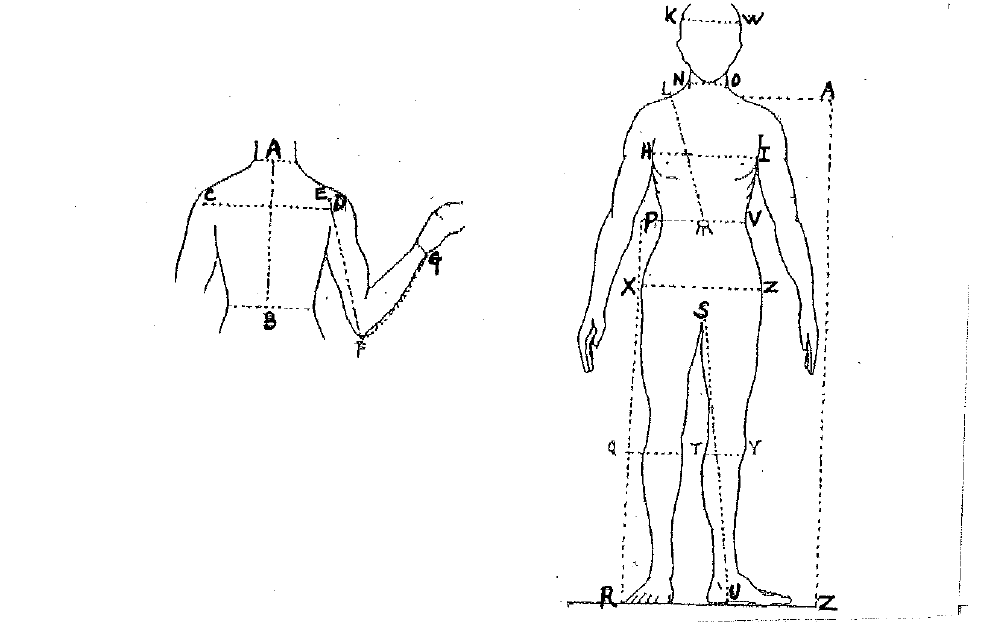 ※1月15日(日)までにお申し込みください。【返信先】立川市民オペラの会事務局(公益財団法人立川市地域文化振興財団内)Mail: opera@tachikawa-chiikibunka.or.jpTEL:042-526-1312 FAX:042-525-6581担当：内藤、岡崎身長　　　　　　　　　　　　 　　㎝H-Iバスト　　　　　　　　　　　　　　　㎝P-Vウエスト　　　　　　　　　　　   　　㎝X-Zヒップ　　　　　　　　　　　　 　　㎝